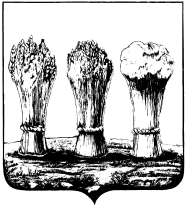 ГЛАВААДМИНИСТРАЦИИ ОКТЯБРЬСКОГО РАЙОНА  ГОРОДА ПЕНЗЫПРИКАЗот 22.04.2021 № 151О признании утратившими силу отдельных нормативных правовых актов главы администрации Октябрьского района города ПензыРуководствуясь Положением об администрации Октябрьского района города Пензы, утвержденным постановлением главы администрации г. Пензы от 26.10.2006 № 1263,П Р И К А З Ы В А Ю :1. Признать утратившими силу приказы главы администрации Октябрьского района города Пензы:- от 29.03.2013 № 118 «Об утверждении должностей муниципальной службы в администрации Октябрьского района города Пензы, замещение которых связано с коррупционными рисками»;- от 02.04.2015 № 101 «О внесении изменений в приказ главы администрации Октябрьского района города Пензы от 29.03.2013 № 118 «Об утверждении должностей муниципальной службы в администрации Октябрьского района города Пензы, замещение которых связано с коррупционными рисками»;- от 21.03.2016 № 110 «О внесении изменений в приказ главы администрации Октябрьского района города Пензы от 29.03.2013 № 118 «Об утверждении должностей муниципальной службы в администрации Октябрьского района города Пензы, замещение которых связано с коррупционными рисками»;- от 12.01.2017 № 8 «О внесении изменений в приказ главы администрации Октябрьского района города Пензы от 29.03.2013 № 118 «Об утверждении должностей муниципальной службы в администрации Октябрьского района города Пензы, замещение которых связано с коррупционными рисками»;- от 19.12.2018 № 461 «О внесении изменений в приказ главы администрации Октябрьского района города Пензы от 29.03.2013 № 118 «Об утверждении должностей муниципальной службы в администрации Октябрьского района города Пензы, замещение которых связано с коррупционными рисками».2. Настоящий приказ опубликовать в муниципальной газете «Пенза» и разместить на интернет-странице администрации Октябрьского района города Пензы официального сайта администрации города Пензы в информационно-телекоммуникационной сети «Интернет».3. Контроль за исполнением настоящего приказа оставляю за собой.Глава администрацииА.В. Гришин